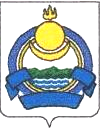 В соответствии с Федеральным законом от 25 декабря 2008 г. № 273-ФЗ «О противодействии коррупции», Указом Президента Республики Бурятия от 02.10.2010 г. «О комиссиях по соблюдению требований к служебному поведению государственных гражданских служащих Республики Бурятия и урегулирования конфликта интересов», п р и к а з ы в а ю:1. Утвердить состав комиссии по соблюдению требований к служебному поведению государственных гражданских служащих Республиканской службы государственного строительного и жилищного надзора и урегулированию конфликта интересов в составе:Трифонов Федор Мартемьянович – заместитель руководителя по строительному надзору – председатель комиссии;Ахандаева Ирина Алексеевна – заместитель руководителя по жилищному надзору – начальник отдела по жилищному надзору – заместитель председателя комиссии;	Казимирская Галина Федоровна – начальник отдела правового и финансово-организационного обеспечения;	Басанова Яна Юрьевна – консультант по кадрам, секретарь комиссии;Представители Комитета государственной службы и кадровой политики, Комитета специальных программ Администрации Главы Республики Бурятия и Правительства Республики Бурятия (по согласованию);Независимый	 эксперт без указания персональных данных (по согласованию).2. Контроль за исполнением настоящего приказа возложить на отдел правового и финансово-организационного обеспечения.4. Настоящий приказ вступает в силу со дня его подписания.Руководитель								Н.В. ПавлюкРЕСПУБЛИКАНСКАЯ СЛУЖБА ГОСУДАРСТВЕННОГО СТРОИТЕЛЬНОГОИ ЖИЛИЩНОГО НАДЗОРАГYРЭНЭЙ БАРИЛГЫН БА ГЭР БАЙРЫН ХИНАЛТЫН УЛАСАЙ АЛБАНП Р И К А З «02» октября 2017г.                                                                                            № 70г. Улан-Удэ